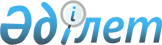 О признании утратившими силу некоторых постановлений акимата Павлодарской областиПостановление акимата Павлодарской области от 21 февраля 2018 года № 57/1. Зарегистрировано Департаментом юстиции Павлодарской области 2 марта 2018 года № 5882
      В соответствии с пунктом 8 статьи 37 Закона Республики Казахстан от 23 января 2001 года "О местном государственном управлении и самоуправлении в Республике Казахстан", подпунктом 4) пункта 2 статьи 46 Закона Республики Казахстан от 6 апреля 2016 года "О правовых актах" акимат Павлодарской области ПОСТАНОВЛЯЕТ:
      1. Признать утратившими силу некоторые постановления акимата Павлодарской области согласно приложению.
      2. Государственному учреждению "Управление внутренней политики Павлодарской области" в установленном законодательством порядке обеспечить:
      государственную регистрацию настоящего постановления в территориальном органе юстиции;
      в течение десяти календарных дней со дня государственной регистрации настоящего постановления акимата направление его копии в бумажном и электронном виде на казахском и русском языках в Республиканское государственное предприятие на праве хозяйственного ведения "Республиканский центр правовой информации" для официального опубликования и включения в Эталонный контрольный банк нормативных правовых актов Республики Казахстан; 
      размещение настоящего постановления на интернет-ресурсе акимата Павлодарской области.
      3. Контроль за исполнением настоящего постановления возложить на заместителя акима области Бегентаева М.М.
      4. Настоящее постановление вводится в действие по истечении десяти календарных дней после дня его первого официального опубликования. Перечень утративших силу некоторых
постановлений акимата Павлодарской области
      1. Постановление акимата Павлодарской области от 11 февраля 2014 года № 34/2 "Об утверждении Положения о государственном учреждении "Управление внутренней политики Павлодарской области" (зарегистрировано в Реестре государственной регистрации нормативных правовых актов за № 3728, опубликовано 20 марта 2014 года в газете "Сарыарқа самалы" и "Звезда Прииртышья").
      2. Постановление акимата Павлодарской области от 17 июля 2014 года № 260/7 "О внесении дополнений в постановление акимата Павлодарской области от 11 февраля 2014 года № 34/2 "Об утверждении Положения о государственном учреждении "Управление внутренней политики Павлодарской области" (зарегистрировано в Реестре государственной регистрации нормативных правовых актов за № 3922, опубликовано 23 августа 2014 года в газете "Сарыарқа Самалы", 21 августа 2014 года в газете "Звезда Прииртышья").
      3. Постановление акимата Павлодарской области от 14 апреля 2015 года № 102/4 "О внесении изменений в постановление акимата Павлодарской области от 11 февраля 2014 года № 34/2 "Об утверждении Положения о государственном учреждении "Управление внутренней политики Павлодарской области" (зарегистрировано в Реестре государственной регистрации нормативных правовых актов за № 4433, опубликовано 25 апреля 2015 года в газетах "Сарыарқа Самалы", "Звезда Прииртышья").
      4. Постановление акимата Павлодарской области от 1 марта 2016 года № 94/3 "О внесении изменений в постановление акимата Павлодарской области от 11 февраля 2014 года № 34/2 "Об утверждении Положения о государственном учреждении "Управление внутренней политики Павлодарской области" (зарегистрировано в Реестре государственной регистрации нормативных правовых актов за № 5039, опубликовано 12 апреля 2016 года в информационно-правовой системе нормативных правовых актов Республики Казахстан "Әділет").
					© 2012. РГП на ПХВ «Институт законодательства и правовой информации Республики Казахстан» Министерства юстиции Республики Казахстан
				
      Аким области

Б. Бакауов
Приложение
к постановлению акимата
Павлодарской области
от 21 февраля 2018 года № 57/1